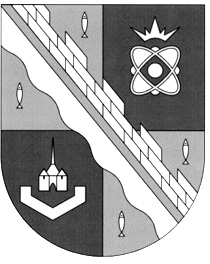 администрация МУНИЦИПАЛЬНОГО ОБРАЗОВАНИЯ                                        СОСНОВОБОРСКИЙ ГОРОДСКОЙ ОКРУГ  ЛЕНИНГРАДСКОЙ ОБЛАСТИпостановлениеот 25/12/2015 № 3264Об утверждении Порядка формирования, ведения и утверждения ведомственных перечней муниципальных услуг и работ, оказываемых и выполняемых муниципальными учреждениями     В соответствии с пунктом 3.1 статьи 69.2 Бюджетного кодекса Российской Федерации, в целях реализации постановления Правительства Российской Федерации от 26 февраля 2014 года № 151 «О формировании и ведении базовых (отраслевых) перечней государственных и муниципальных услуг и работ, формировании, ведении и утверждении ведомственных перечней государственных услуг и работ, оказываемых и выполняемых федеральными государственными учреждениями, и об общих требованиях к формированию, ведению и утверждению ведомственных перечней государственных (муниципальных) услуг и работ, оказываемых и выполняемых государственными учреждениями субъектов Российской Федерации (муниципальными учреждениями)», администрация Сосновоборского городского округа                                          п о с т а н о в л я е т:          1. Утвердить порядок формирования, ведения и утверждения ведомственных перечней муниципальных услуг и работ, оказываемых и выполняемых муниципальными учреждениями Сосновоборского городского округа (далее – Порядок) (Приложение).2. Отраслевым (функциональным) органам администрации Сосновоборского городского округа, осуществляющим функции и полномочия учредителя муниципальных бюджетных учреждений и автономных учреждений, созданных на базе имущества, находящегося в собственности Сосновоборского городского округа, а также главным распорядителям средств местного бюджета, в ведении которых находятся муниципальные казенные учреждения, утвердить ведомственные перечни муниципальных услуг и работ, оказываемых (выполняемых) находящимися в их ведении муниципальными учреждениями в качестве основных видов деятельности, в соответствии с настоящим постановлением.3. Установить, что положения настоящего постановления применяются при формировании муниципальных заданий на оказание муниципальных услуг и выполнение работ на 2016 год и на плановый период 2017 и 2018 годов.          4. Общему отделу администрации (Тарасова М.С.) обнародовать настоящее постановление на электронном сайте городской газеты «Маяк». 5. Пресс-центру администрации (Арибжанов Р.М.) разместить настоящее постановление на официальном сайте Сосновоборского городского округа. 6. Настоящее постановление вступает в силу 1 января 2016 года. 7. Контроль за исполнением постановления оставляю за собой.Глава администрации Сосновоборского городского округа                                                             В.Б.Садовский                   исп. Т.Р.ПоповаТел.2-43-52; СЕСОГЛАСОВАНО: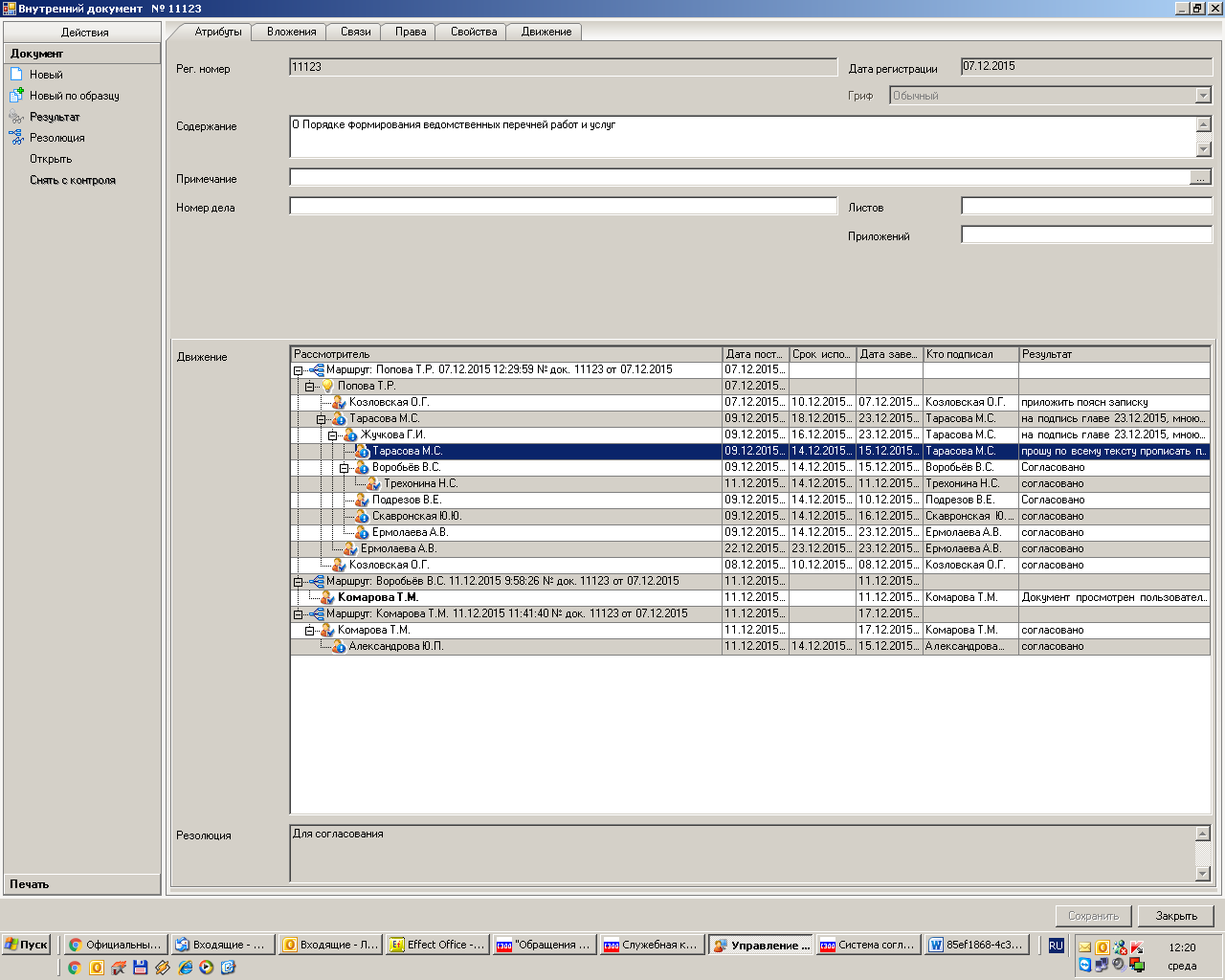 Рассылка:КО,КУМИ,КАГиЗ,КСЗН,КУ ЖКХ,Отдел ЖКХ,ОВБиДХ,Жилищный отдел,Отдел культуры,ОКС, Пресс-центр, ОМЗ,Отдел природопользования,ОЭР, Общий отдел. УТВЕРЖДЕНпостановлением администрацииСосновоборского городского округа                                                                                                 от 25/12/2015 № 3264 (Приложение) ПОРЯДОКФОРМИРОВАНИЯ, ВЕДЕНИЯ И УТВЕРЖДЕНИЯ ВЕДОМСТВЕННЫХ ПЕРЕЧНЕЙМУНИЦИПАЛЬНЫХ УСЛУГ И РАБОТ, ОКАЗЫВАЕМЫХ И ВЫПОЛНЯЕМЫХМУНИЦИПАЛЬНЫМИ УЧРЕЖДЕНИЯМИ СОСНОВОБОРСКОГО ГОРОДСКОГО ОКРУГА1. Настоящий Порядок устанавливает требования к формированию, ведению и утверждению ведомственных перечней муниципальных услуг и работ в целях составления муниципальных заданий на оказание муниципальных услуг и выполнение работ муниципальными учреждениями Сосновоборского городского округа.2. Ведомственные перечни государственных услуг и работ формируются отраслевыми (функциональными) органами администрации Сосновоборского городского округа, осуществляющими функции и полномочия учредителя муниципальных бюджетных учреждений и автономных учреждений, созданных на базе имущества, находящегося в собственности Сосновоборского городского округа, а также главными распорядителями средств местного бюджета, в ведении которых находятся муниципальные казенные учреждения (далее - муниципальные учреждения).3. Ведомственные перечни муниципальных услуг и работ ведутся на бумажном носителе и  утверждаются нормативным правовым актом администрации Сосновоборского городского округа, после согласования с комитетом финансов Сосновоборского городского округа.4. В ведомственные перечни государственных услуг и работ включается в отношении каждой муниципальной услуги или работы следующая информация:а) наименование муниципальной услуги или работы с указанием кодов Общероссийского классификатора видов экономической деятельности, которым соответствует муниципальная услуга или работа;б) наименование органа местного самоуправления, осуществляющего функции и полномочия учредителя;в) код органа местного самоуправления, осуществляющего функции и полномочия учредителя, в соответствии с реестром участников бюджетного процесса, а также отдельных юридических лиц, не являющихся участниками бюджетного процесса, формирование и ведение которого осуществляется в порядке, устанавливаемом Министерством финансов Российской Федерации;г) наименование муниципального учреждения и его код в соответствии с реестром участников бюджетного процесса, а также отдельных юридических лиц, не являющихся участниками бюджетного процесса;д) содержание муниципальной услуги или работы;е) условия (формы) оказания муниципальной услуги или выполнения работы;ж) вид деятельности муниципального учреждения;з) категории потребителей муниципальной услуги или работы;и) наименования показателей, характеризующих качество и (или) объем муниципальной услуги (выполняемой работы);к) указание на бесплатность или платность муниципальной услуги или работы;л) реквизиты нормативных правовых актов, являющихся основанием для включения муниципальной услуги или работы в ведомственный перечень муниципальных услуг и работ или внесения изменений в ведомственный перечень муниципальных услуг и работ, а также электронные копии таких нормативных правовых актов.5. Информация, сформированная по каждой муниципальной услуге и работе в соответствии с пунктом 4 настоящего Порядка, образует реестровую запись.Каждой реестровой записи на едином портале бюджетной системы Российской Федерации (www.budget.gov.ru) в информационно-телекоммуникационной сети "Интернет" присваивается уникальный номер.6. Порядок формирования информации и документов для включения в реестровую запись, формирования (изменения) реестровой записи и структура уникального номера должны соответствовать правилам, устанавливаемым Министерством финансов Российской Федерации.7. Реестровые записи на едином портале бюджетной системы Российской Федерации (www.budget.gov.ru) в информационно-телекоммуникационной сети "Интернет" подписываются усиленной квалифицированной электронной подписью лица, уполномоченного в установленном порядке действовать от имени органа местного самоуправления, осуществляющего полномочия учредителя.8. Ведение ведомственных перечней муниципальных услуг и работ осуществляется отраслевыми (функциональными) органами администрации Сосновоборского городского округа, осуществляющими функции и полномочия учредителя муниципальных учреждений,  на основании положений настоящего Порядка.9. В случае внесения изменений в базовые (отраслевые) перечни государственных и муниципальных услуг и работ, на основании которых были сформированы ведомственные перечни муниципальных услуг и работ, а также принятия новых нормативных правовых актов администрации Сосновоборского городского округа,  дополняющих или изменяющих состав государственных услуг и работ,  оказываемых и выполняемых муниципальными учреждениями, в ведомственные перечни муниципальных услуг и работ вносятся изменения. Внесение изменений в ведомственные перечни муниципальных услуг и работ отраслевыми (функциональными) органами администрации Сосновоборского городского округа, осуществляющими функции и полномочия учредителя муниципальных учреждений, осуществляется в месячный срок со дня внесения изменений в базовые (отраслевые) перечни государственных и муниципальных услуг и работ по согласованию с комитетом финансов Сосновоборского городского округа.10. По результатам согласования комитетом финансов Сосновоборского городского округа внесения изменений в ведомственные перечни муниципальных услуг и работ, отраслевые (функциональные) органы администрации Сосновоборского городского округа, осуществляющие функции и полномочия учредителя муниципальных учреждений, в течение 10 календарных дней со дня согласования вносят соответствующие изменения в реестровые записи в электронном виде.11. Формирование информации и документов для включения в реестровую запись, формирование (изменение) реестровой записи и структуры уникального номера осуществляется согласно правилам, утвержденным приказом Министерства финансов Российской Федерации от 28.05.2014 N 42н "Об утверждении Порядка формирования (изменения) реестровых записей при формировании и ведении базовых (отраслевых) перечней государственных и муниципальных услуг и работ, включая правила формирования информации и документов для включения в реестровые записи, структуры уникального номера реестровой записи».12. Ведомственные перечни муниципальных услуг и работ формируются и ведутся в информационной системе, доступ к которой осуществляется через единый портал бюджетной системы Российской Федерации (www.budget.gov.ru) в информационно-телекоммуникационной сети "Интернет".Ведомственные перечни муниципальных услуг и работ также размещаются на официальном сайте в информационно-телекоммуникационной сети "Интернет" по размещению информации о государственных и муниципальных учреждениях (www.bus.gov.ru) в порядке, установленном Министерством финансов Российской Федерации.